MEDIA ADVISORY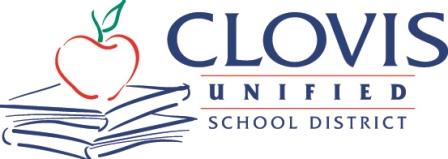 Corrine Folmer, Ed.D., Superintendent1450 Herndon, Clovis, CA 93611-0599
(559) 327-9000 Sept. 20, 2023For Immediate ReleaseContact: Chief Communication Officer Kelly Avants, APR 
Phone: 559-327-9092  	Email: kellyavants@cusd.comFarm becomes classroom for a day for hundreds of first-graders!It’s the Fall Agriculture Fair at the McFarlane-Coffman Ag Farm on the Clovis East High campus, and hundreds of first graders from Clovis Unified elementary schools will be visiting! About 100 high school ag students will lead 50 educational booths to engage and teach the elementary students about the ag industry. The younger students will milk a dairy cow model, watch sheep being shorn and pet goats, horses and pigs. They will learn about plants and horticulture by playing a seed matching game, discovering the benefits of insects and creating a flower arrangement. And, they will learn about ag mechanics by watching a welding demonstration, learning how to use hand tools safely and attaching different equipment.The fair, which is also held in the spring, is designed to educate kids about their food and where it comes from, which is especially meaningful in the Central Valley where agriculture is a top industry. Schools participating in the Fall Agriculture Fair are: Oraze, Freedom, Garfield, Copper Hills, Liberty, Riverview and Century elementary schools.WHAT:               Clovis East High Fall Agriculture Fair: Local elementary school students learn about farming from Clovis East ag students and teachersWHEN:                Media is invited to attend between 9:30 to 11:30 a.m. Thursday, Sept. 21 WHERE:              McFarlane-Coffman Agriculture Center on Clovis East High School campus                             2940 Leonard Ave., Clovis – Please check in at the center and have your media credentials displayed.+++